STATE OF TEXAS §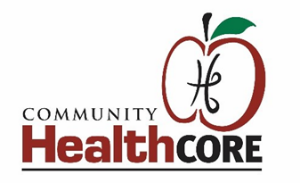 COUNTY OF GREGG §Non-Community Services Contract I.II.2.1	Services:  Scope of Work (See Attachment A of RFP) Center will ensure that all contracted services provided by licensed independent practitioners will be within the scope of their professional licenses.Only Contractor and ‘Contractor’s Professionals” as identified in Section I are approved for professional work hereunder.  In the event that the Contractor adds/changes/subtracts “Contractor’s Professionals”, the Contractor shall submit an amended Section I “Contractor’s Professionals” list reflecting the same.  2.2	Payment: Payment for Services:This contract may not exceed the total amount authorized in Section I.  Services are reimbursed at the payment amount for actual work provided.  The total amount paid out through this contract may be less than the total amount authorized.Payment will be made based upon a completed claim form approved either by the Executive Director or by the Center employee(s) authorized to approve billing(s). Payment for services is conditioned upon the Contractor completing the documentation necessary for the Center to process the claim(s).  Such documentation must be complete, legible, and properly signed with title, date, and time as required.  The contents must meet standards, reporting requirements, and rules set forth by the Texas Health and Human Services Commission (HHSC) and the Center and funding sources as applicable.The Contractor will ensure invoices are submitted in proper form and in the Business Office by the 15th of the month after services have been provided.  At the end of the Fiscal Year (August 31), the Contractor will ensure all invoices for services will be submitted in proper form and in the Business Office by September 15th, 2023.III.THIS AGREEMENT is made and entered into by and between Sabine Valley Regional MHMR Center (d/b/a Community Healthcore), a community center under the provisions of Chapter 534 of the Texas Health & Safety Code, as amended, (the "Center" and also the “Agency”) and the Contractor (Section I) for the purpose of providing community-based services currently not available to the Center through its present staff of employees.  The Center is authorized to enter into this Contract by Texas Government Code, Chapter 2254, to contract for services.WHEREAS, the Center is the Health and Human Services Commission (HHSC) designated mental health local authority established to plan, coordinate, develop policy, develop and allocate resources, supervise, and ensure the provision of mental health services for the residents of Bowie, Cass, Gregg, Harrison, Marion, Panola, Red River, Rusk, and Upshur Counties, Texas; andWHEREAS, the Center is the Health and Human Services Commission (HHSC) designated intellectual and developmental disabilities local authority established to plan, coordinate, develop policy, develop and allocate resources, supervise, and ensure the provision of intellectual and developmental disability services for the residents of Bowie, Cass, Gregg, Harrison, Marion, Panola, Red River, Rusk, and Upshur Counties, Texas; andWHEREAS, Contractor desires to contract with the Center to provide services; andWHEREAS, the Contractor agrees and certifies that the Contractor has current professional and educational qualifications and certifications, registrations, licenses, and permits required for the performance of this contract.NOW, THEREFORE, in consideration of the mutual agreements contained within this Contract and other good and valuable considerations, the receipt and sufficiency of which are acknowledged by both parties, Center, and Contractor agree as follows. IV.The Contractor agrees:4.1	Contractor’s Obligations:  The Contractor agrees to provide services listed under Section 2.1. the Contractor must notify and coordinate with the Center a schedule for providing services under this Contract.  The Contractor's schedule must be mutually agreed upon by the Contractor and Center. The Contractor must, in the performance of this Contract, interact with staff, other contractors, or consultants of the Center in a cooperative manner and will consult with such persons regarding services provided under this Contract as necessary. The Contractor agrees to accept the professional obligations and is capable of performing the essential functions in the scope of work as represented in the contract. Contractor hereby agrees to abide by the Policies and Procedures of Community Healthcore. 4.2	Confidentiality: In accordance with Texas Health and Safety Code, Chapter 611, the Contractor must maintain the confidentiality of information received during the performance of this Contract, including information which discloses confidential personal information or identifies any person served by the Center except as provided by Section 611.004 or 611.045. Any information, including, oral, written, or digital documentation, is considered confidential.	During the course of the contract, all confidential information (personal health information (PHI)) must be maintained on a secure device whether it is your personal property, vendor property or Community Healthcore’s device.  All such data must be deleted or returned upon the end of this agreement.  All PHI obtained during the course of this agreement is the property of Community Healthcore.	Before storing any PHI on a device that is not owned by Community Healthcore, you must obtain a written statement from Community Healthcore’s IT department that it meets Community Healthcore’s security requirements.	Business Associate Agreement attached as Exhibit B is incorporated into this contract as set outin full.	4.3	Reports and Records: The Contractor must complete and file in a timely manner reports, records, or documentation in a format specified/agreed by the Center to enable the Center to document the reasonableness and necessity of the costs of services rendered under this Contract.4.4	Access: Pursuant to Health and Safety Code 534.060 Contractor must permit representatives and agents of the Center, including independent financial auditors or other authorized governmental agencies to have unrestricted access to all facilities, records, data, and other information under the control of the Contractor as necessary to enable Center to audit, monitor and review all financial activities and services associated with Center's funds.  This provision shall survive the completion of the contract period and such access shall remain in effect during the pendency of any audit.4.5	Compliance: Contractor agrees to fully comply with all applicable local, state, and federal laws, rules, regulations, handbooks, standards, and guidelines now in effect and that become effective during the term of this Agreement.Each party to this Agreement agrees that no person, on the basis of race, color, national origin, religion, sex, sexual orientation, age, disability, or political affiliation, will be excluded from participation, be denied the benefits of, or be subject to discrimination in the provision of any services hereunder.  The Contractor agrees to fully comply with The Business Code of Conduct provided by Community Healthcore and will adhere to the terms contained therein.  (Exhibit C)Contractor represents and warrants that it will comply with all State and Federal training requirements including any funding or oversight agency requirements.4.6	Certifications, Registrations, Licenses, and Permits: Contractor and Contractor’s Professionals must maintain all certifications, registrations, licenses, or permits required by law to remain in good standing in the profession during the term of this Contract.  In addition, the Contractor must inform the Center immediately of any changes to such certifications, registrations, licenses, or permits during the term of this Contract. The Contractor certifies that its license, permit, or certificate has not been suspended or revoked by any applicable agency or authority.4.7	W-9 Form: The Contractor must provide the Center with a completed IRS Form W-9, (Payer's Request for Taxpayer Identification Number and Certification), upon execution of this Contract.4.8	Conviction Disclosure:1.	Contractor, by its signature on this contract, certifies that no employee, officer, or director of Contractor's business has been or is convicted of any crime related to any state or federally funded program.2.	The Contractor shall identify in writing, delivered to the office of the Center’s Executive Director, any employee, officer, volunteer, or director of Contractor's business who is in direct contact with persons referred to Contractor by Center and has been convicted, received a probated sentence, arrested (or for whom there exists an arrest warrant), or for whom there exists a wanted person notice, related to any crime relevant to that person's employment and/or duties.  For purposes of this Contract, a crime relevant to a person's employment and/or duties shall be defined as any sexual offense, drug-related offense, homicide, theft, assault, battery, or any other crime involving personal injury or threat to another person.3.	If any employee, officer, volunteer, or director of Contractor's business who is in direct contact with persons served by Center has been convicted of a crime listed in Section 4.9.2 of this Contract, Contractor must remove the employee, officer, volunteer or director from direct contact with such persons unless otherwise agreed to by Center in writing.4.	Failure to disclose any information required under this Section or making a false certification relating thereto is cause for immediate termination of this Agreement by the Center.4.9	Franchise Tax: The Contractor certifies that it is current in its payment of any required Texas franchise tax.  A false statement regarding franchise tax status will be treated as a material breach of this Contract and will constitute grounds for termination of this Contract at the option of Center.  If the Contractor becomes delinquent in the payment of its Texas franchise tax during the term of this Contract, payment to the Contractor may be withheld until such delinquency is remedied.4.10	Reporting Requirements Imposed by Law:1.	The Contractor must report to the DFPS Abuse, Neglect, and Exploitation Investigator by telephone at 800-252-5400, any suspicion, knowledge, or allegation that any person has committed abuse, neglect, or exploitation of any person served by the Center.  Such reports must be made immediately, if possible, but in no case more than one hour after the incident, as required by TAC Title 40, Chapter 4, Subchapter L and Title 25, Chapter 414, Subchapter L (relating to Client Abuse, Neglect, and Exploitation in HHSC Facilities).  Allegations involving the clinical practice of a licensed professional shall be referred to the appropriate licensing authority for review for possible peer review and reporting to disciplinary boards in accordance with procedures outlined in TAC Title 40, Chapter 4, Subchapter L, and Title 25, Chapter 414, Subchapter L.2.	The Contractor must report by telephone to the appropriate Center personnel at (903) 758-2471, any allegation that a person has committed abuse, neglect, or exploitation of any person served by the Center immediately, but in no event later than 24 hours after the incident. The Contractor shall further notify the Center of any action taken against any of the Contractor's employees accused of abuse, neglect, or exploitation of persons served by the Center.4.11	Workplace and Confidentiality Guidelines Regarding AIDS/HIV:  As required by the Texas Health and Safety Code, Chapter 85, the Contractor must adopt and implement workplace guidelines similar to the guidelines of HHSC and Center, concerning persons with AIDS/HIV infection.  As required by Texas Health and Safety Code, Chapter 85, the Contractor must also adopt and implement guidelines for Contractor and/or Contractor's employees and for any persons served by Contractor pursuant to this Contract, consistent with guidelines published by the Texas Department of State Health Services and with State and federal law and regulations, regarding confidentiality of AIDS and HIV-related medical information.4.12	Certification Regarding Procurement: The Contractor certifies that she/he/it has not offered, given, or agreed to give anything of value to an employee or officer of the Center in connection with the procurement of this Contract.4.13	Conflict of Interest:  Contractor certifies that no employee or officer of Contractor has participated in the selection, award, or administration of this Contract in which a conflict of interest exists, as such is defined in the Contracts Management Rule (TAC, Title 40, Chapter 2, Subchapter B and Title 25, Chapter 417, Subchapter B).  In the performance of this Contract, the Contractor shall not allow himself or any officer, employee, or agent to receive any funds under this Contract if the contractor, officer, employee, or agent has a conflict of interest, real or apparent.  Such a conflict would arise when: (a) the contractor, employee, officer, or agent, (b) any member of his immediate family, his or her partner, or (c) an organization which employs or is about to employ, any of the above, has a financial or other interest in any entity selected for referrals or awards under this Contract.  4.14	Independent Contractor:1.	The relationship between the Center and Contractor shall be that of an independent contractor.  It is agreed that the Contractor and Contractor's personnel will not be considered an employee, agent, partner, joint venturer, ostensible or apparent agent, servant, or borrowed servant of the Center.2.	The Center will not hire nor have any input whatsoever in the hiring of employees of the Contractor.3.	The Contractor will supply any tools, supplies, or implements necessary to perform the services contemplated under this Agreement.4.	The Contractor assumes all responsibility for profit or loss under this Agreement.5.	The Contractor agrees and represents that he/she/it performs services for persons or entities other than the Center. The Contractor agrees and represents that he/she/it makes the services to be provided under this Agreement available to the general public on a regular and consistent basis.6.	The Center will not require, either explicitly or implicitly, the Contractor to devote substantially full time to the Center's business.4.15	Professional Judgment. The Contractor and its personnel shall exercise its own professional judgment in the performance of services to the persons served.4.16	Services.1.	The community-based services to be provided by the Contractor will be provided in accordance with the Plans of Care, Individual Habilitation Plans, or Community Placement Plans of persons served.2.	The Contractor agrees that no person who is eligible for services under this agreement will be denied services solely on the basis of the person’s arrest, charge, fine, probation, indictment, incarceration, deferred adjudication, community supervision, sentencing, or conviction of a criminal offense.3.	The Contractor agrees that it may not restrict or expand the definitions of priority population or any other consumer defined in this agreement.4.	The Contractor agrees that it will not deny services to a consumer serviced under this Contract because of the consumer’s inability to pay.5.	The Contractor must ensure that any services provided by the Contractor, now or in the future, are funded by Title XIX of the Social Security Act relating to the services of an Intermediate Care Facility / Intellectual and Developmental Disabilities (ICF/IDD), an Intermediate Care Facility (ICF), or a Skilled Nursing Facility (SNF), no funds received by Contractor from Center shall be used to pay for services reimbursed under Title XIX.  The Contractor further must notify the Center if the Contractor intends to participate in any Title XIX program and, if the Contractor participates in such a program, to notify the Center if any Program Resident, not already receiving Medicare or Medicaid assistance, becomes eligible for such assistance.4.17	Center Approval of Contractor Personnel. The Contractor agrees not to subcontract or assign any services until such subcontractors are approved by the Center.  Any subcontractors or employees of the Contractor are the direct responsibility of the Contractor.4.18	Reporting Regarding Licensure. The Contractor agrees that it shall report to the Center any allegation that a professional licensed or certified by the State of Texas and employed by the Contractor has committed an act that constitutes grounds for the denial or revocation of the certification or licensure.  The Contractor will further report to the Center if any professional has had his/her license revoked.  If the Contractor's employee has such a denial or revocation, and the Contractor fails to remove such employee, then this Contract may be terminated without prior notice.4.19	Quality Management and Monitoring. The Contractor agrees to conduct quality management activities, including organizational self-assessments and measures of satisfaction as specified by the Center; to comply with utilization management requirements as specified by the Center; and to comply with the Center's monitoring procedures, including submission of reports and data and other information requested by Center.4.20	Independent Contractor Indemnification1.	Contractor and Center understand and agree that:a.	Center will not withhold or pay on behalf of Contractor any sums for income tax, unemployment insurance, social security, or any other withholding, or make available to Contractor any of the benefits, including worker's compensation insurance coverage, afforded to employees of Center;b.	All such withholdings, payments, and benefits, if any, are the sole responsibility of Contractor; andc.	CONTRACTOR AGREES TO INDEMNIFY AND HOLD HARMLESS CENTER FROM ANY DAMAGES, CLAIMS, OR LIABILITY, INCLUDING ATTORNEY FEES AND PENALTIES, ADMINISTRATIVE DISALLOWANCES, LEGAL EXPENSES, INCURRED BY CONTRACTOR WITH RESPECT TO SUCH PAYMENTS, WITHHOLDINGS, AND BENEFITS.4.21	Insurance.1.	Contractor agrees to maintain and to cause its personnel providing services under this Agreement to maintain, at its sole cost and expense or the cost and expense of its personnel, policies of general and professional liability insurance coverage in order to insure Contractor and Center against any claim for damages arising in connection with Contractor's responsibilities or the responsibilities of Contractor's personnel under this Agreement.2.	The Contractor shall furnish a Declaration of Insurance. Such insurance shall be in the amounts specified in Exhibit D. The Center may withhold payments under the terms of this Agreement until the Contractor furnishes the Center the Declaration of Insurance from the insurance carrier, or carriers, showing that such insurance is in full force and effect.  The Contractor shall give the Center 30 days’ prior written notice of any proposed cancellation of any of the above-described insurance policies.V.The Center and Contractor mutually agree:5.1	Term of the Contract.  This contract will commence on the date listed in Section I, Contract Effective Date.  It will end on August 31, 2028, with the option for two, two-year extensions based upon satisfactory performance and mutual agreement.    5.2	Immediate Termination. Center may terminate this Agreement immediately if (a) Center has cause to believe that termination of the Agreement is in the best interests of the health and safety of the persons served under this Agreement; (b) Contractor has become ineligible to receive Center funds; (c) Contractor or its employees has its Texas license or certification suspended or revoked.	5.3	Termination Upon Default. Either party may terminate this Agreement upon 30 days' written notice if the other party is in default of any of the provisions herein and does not remedy such default during the 30-day notice period.5.4	Termination Without Cause. This Agreement may be terminated by either party, without cause, upon sixty (60) days written notice to the other party.  The parties agree that this Contract is not intended to and does not confer any property rights upon the Contractor such that due process under the State or Federal Constitutions is required prior to termination.5.5	Responsibilities Prior to Termination. Following written notification of intent to terminate and until the agreed-upon date of termination, the Contractor will continue to have the responsibility to provide services under this Contract, and the Center will continue to have the responsibility to pay for the services in the manner specified in this Contract.5.6	Automatic Extension.  In the event the Center and Contractor are still negotiating, preparing, and/or reviewing the services of this Contract upon the termination date, this Contract shall automatically extend up to 90 days. 5.7	Effect of Termination. Upon termination of this Contract, Contractor and Center will be discharged from any further obligation created under the terms of this Contract, except for the equitable settlement of the respective accrued interests or obligations incurred prior to termination.  Termination does not, however, constitute a waiver of any remedies for breach of this Contract. In addition, the obligations of the Contractor to retain records and maintain the confidentiality of information shall survive this Contract.5.8	Contract Monitoring. The Center is responsible for routine monitoring of this Agreement to ensure the Contractor complies with the terms of this Agreement and to ensure that outcomes are appropriately managed.  At least annually the Center Contract Supervisor/Director will complete an evaluation of the contractor’s performance. When a contractor works at multiple sites under different Center Contract Supervisors/Directors, the respective staff will collaborate to complete the evaluation.5.9	Withholding of Payment. Notwithstanding anything to the contrary herein, the Contractor agrees that payments due under this Contract may be withheld, in whole or in part, in the event of noncompliance with any federal or state law, rule, or regulation applicable to the service provided, or if the services specified herein have not been satisfactorily completed in accordance with the terms and conditions of this Contract.5.10	Severability. In the event any provision of this Contract becomes unenforceable or void, all other provisions of this Contract will remain in effect.5.11	Amendment. Unless otherwise specifically provided herein, this Agreement may be amended or changed only by the mutual written signed consent of an authorized representative of the Center and Contractor.  Any required amendment shall be in writing and shall be sent by mail to the Center and Contractor. The amendment shall be effective on the date of the amendment.5.12	Entire Agreement. This Agreement constitutes the sole and only Agreement of the parties hereto and supersedes any prior understandings, written or oral agreement between the parties respecting the subject matter herein.5.13	Changes Condition. If the Contractor is required to comply with an additional requirement pursuant to compliance with new and unforeseeable statutes, regulations, standards, resolutions, settlements, or plans, and compliance results in a material change in the Contractor's rights or obligations under the Agreement and create significant, unanticipated costs, the parties may agree to renegotiate the agreement.  However, any changes to this Agreement or performances hereunder required by statute, regulation, administrative ruling, or court decision, are automatically incorporated into this Agreement upon the effective date of such statute, regulation, court decision, or administrative ruling.5.14	Notice.  Any required amendment shall be in writing and shall be sent by mail to the Center or Contractor at the address below.  The amendment shall be effective on the date both parties have signed the amendment.If to the Center:, Executive DirectorCommunity Healthcore	(903) 758-2471If to Contractor:	_______________________	_______________________	_______________________	_______________________5.15	Authority to Bind Center.  This Agreement is not binding upon the Center unless and until it has been executed by the Executive Director.5.16	Exhibits. All Exhibits referred to in this Agreement and attached hereto are incorporated herein by this reference.VI.Texas Required Contract ClausesAll of Section VI. is required language added by the State of Texas and extended to units of local government such as the Center for all agreements.  Respondent in this section refers to the “Contractor” and the Agency refers to the “Center” unless otherwise stated.  Sections are marked with “Section intentionally left blank” when the Texas Required Contract Clauses does not apply to this particular agreement.       6.1       Antitrust Affirmation: The undersigned affirms under penalty of perjury of the laws of the State of Texas that (1) in connection with this Response, neither I nor any representative of the Respondent have violated any provision of the Texas Free Enterprise and Antitrust Act, Tex. Bus. & Comm. Code Chapter 15; (2) in connection with this Response, neither I nor any representative of the Respondent have violated any federal antitrust law; and (3) neither I nor any representative of the Respondent have directly or indirectly communicated any of the contents of this Response to a competitor of the Respondent or any other company, corporation, firm, partnership or individual engaged in the same line of business as the Respondent. 6.2 	Assignment: Respondent shall not assign its rights under the contract or delegate the performance of its duties under the contract without prior written approval from the Agency. Any attempted assignment in violation of this provision is void and without effect.CLAUSE 6.2 ONLY APPLIES TO CONTRACTS FOR SERVICES; if no insert “Section intentionally left blank”6.3 	Buy Texas Affirmation:  In accordance with Section 2155.4441 of the Texas Government Code, Respondent agrees that during the performance of a contract for services it shall purchase products and materials produced in Texas when they are available at a price and time comparable to products and materials produced outside this state.6.4 	Child Support Obligation Affirmation: Under Section 231.006 of the Family Code, the vendor or applicant certifies that the individual or business entity named in this contract, bid or application is not ineligible to receive the specified grant, loan, or payment and acknowledges that this contract may be terminated and payment may be withheld if this certification is inaccurate in addition to other remedies set out in 231.006(f).6.5 	Cloud Computing State Risk and Authorization Management Program (TX-RAMP): Pursuant to Section 2054.0593(d)-(f) of the Texas Government Code, relating to cloud computing state risk and authorization management program, Respondent represents and warrants that it complies with the requirements of the state risk and authorization management program and Respondent agrees that throughout the term of the contract it shall maintain its certifications and comply with the program requirements in the performance of the contract. USE Clause 6.5 ONLY FOR CONTRACTORS DOING BUSINESS WITH AGENCY FOR CLOUD COMPUTER SERVICES.  if not, insert “Section intentionally left blank”6.6 	Computer Equipment Recycling Program: Respondent certifies its compliance with Subchapter Y, Chapter 361 of the Texas Health and Safety Code and the Texas Commission on Environmental Quality rules in 30 TAC Chapter 328. USE Clause 6.6 ONLY FOR CONTRACTS FOR PURCHASE OR LEASE OF COMPUTER EQUIPMENT i.e. Hardware, not Software.  if not, insert “Section intentionally left blank”6.7 	Contracting Information Responsibilities: In accordance with Section 552.372 of the Texas Government Code, Respondent agrees to (1) preserve all contracting information related to the contract as provided by the records retention requirements applicable to the Agency for the duration of the contract, (2) promptly provide to the Agency any contracting information related to the contract that is in the custody or possession of the Respondent on request of the Agency, and (3) on termination or expiration of the contract, either provide at no cost to the Agency all contracting information related to the contract that is in the custody or possession of the Respondent or preserve the contracting information related to the contract as provided by the records retention requirements applicable to the Agency. Except as provided by Section 552.374(c) of the Texas Government Code, the requirements of Subchapter J, Chapter 552, Government Code, may apply to the contract and the Respondent agrees that the contract can be terminated if the Respondent knowingly or intentionally fails to comply with a requirement of that subchapter.The Contractor must retain all financial records, supporting documents, statistical records and any documents pertinent to this Contract until six (6) years after termination of this Contract or until any audits, in progress at the end of the six (6) year period, are complete, whichever is later.INCLUDE UNLESS CONTRACTOR CLAIMS EXEMPTION – THEN CHECK EXEMPTION. 6.8 	COVID-19 Vaccine Passport Prohibition: Respondent certifies that it does not require its customers to provide any documentation certifying the customer’s COVID-19 vaccination or post-transmission recovery on entry to, to gain access to, or to receive service from the Respondent’s business. Respondent acknowledges that such a vaccine or recovery requirement would make Respondent ineligible for a state-funded contract.6.9 	Critical Infrastructure Affirmation: Pursuant to Government Code Section 2274.0102, Respondent certifies that neither it nor its parent company, nor any affiliate of Respondent or its parent company, is: (1) majority owned or controlled by citizens or governmental entities of China, Iran, North Korea, Russia, or any other country designated by the Governor under Government Code Section 2274.0103, or (2) headquartered in any of those countries.6.10 	Cybersecurity Training: Respondent represents and warrants that it will comply with the requirements of Section 2054.5192 of the Texas Government Code relating to cybersecurity training and required verification of completion of the training program.INCLUDE Clause 6.10 IF CONTRACTOR WILL HAVE ACCESS TO CHC COMPUTER SYSTEM OR DATABASE; if no insert “Section intentionally left blank”6.11 	Data Management and Security Controls: In accordance with Section 2054.138 of the Texas Government Code, Respondent certifies that it will comply with the security controls required under this contract and will maintain records and make them available to Agency as evidence of Respondent’s compliance with the required controls.INCLUDE IF CONTRACTOR IS AUTHORIZED TO ACCESS ANY CHC DATA i.e. email, EHR, financial systems, … (Do they have a password given by Center to access an electronic system?); if no insert “Section intentionally left blank”6.12 	Dealings with Public Servants Affirmation: Respondent has not given, offered to give, nor intends to give at any time hereafter any economic opportunity, future employment, gift, loan, gratuity, special discount, trip, favor, or service to a public servant in connection with the submitted Response.6.13 	Debts and Delinquencies Affirmation: Respondent agrees that any payments due under the contract shall be applied towards any debt or delinquency that is owed to the State of Texas.6.14 	Disaster Recovery Plan: In accordance with 13 TAC § 6.94(a)(9), Respondent shall provide to Agency the descriptions of its business continuity and disaster recovery plans.6.15 	Disclosure of Prior State Employment: In accordance with Section 2254.033 of the Texas Government Code, relating to consulting services, Respondent certifies that it does not employ an individual who has been employed by Agency or another agency at any time during the two years preceding the submission of the Response or, in the alternative, Respondent has disclosed in its Response the following: (i) the nature of the previous employment with Agency or the other agency; (ii) the date the employment was terminated; and (iii) the annual rate of compensation for the employment at the time of its termination.Section 6.15 applies to former employees of the Center, Texas Health & Human Services, and other State Agencies.INCLUDE ONLY IN CONTRACTS FOR CONSULTING SERVICES, not service delivery Yes – any state employment in the last 2 years by anyone employed by the contractor must be disclosed. This does not prevent CHC from using the vender, we just need the disclosure in the CHC files so we can check for conflicts of interest; if no insert “Section intentionally left blank”6.16 	Dispute Resolution (General): The dispute resolution process provided for in Chapter 2260 of the Texas Government Code must be used to attempt to resolve any dispute arising under the contract. 6.17 	Dispute Resolution (Engineering, Architectural, or Construction Services): Subject to Texas Government Code, Section 2260.002, the dispute resolution process provided for in Chapter 2260 of the Texas Government Code and set forth below in subsections (a)-(d) shall be used by the parties to attempt to resolve all disputes arising under this contract. In accordance with the Texas Civil Practice and Remedies Code, Section 114.005, the parties agree claims encompassed by Texas Government Code, Section 2260.002(3) and Texas Civil Practice and Remedies Code Section 114.002 shall be governed by the dispute resolution process set forth below in subsections (a)- (d). 		(a)  Notwithstanding Texas Government Code, Chapter 2260.002(3) and Chapter 114.012 		and any other statute or applicable law, if the Respondent’s claim for breach of contract cannot be resolved by the parties in the ordinary course of business, Respondent may make a claim against Agency for breach of contract and the Agency may assert a counterclaim against the Respondent as is contemplated by Texas Government Code, Chapter 2260, Subchapter B. In such event, Respondent must provide written notice to Agency of a claim for breach of the contract not later than the 180th day after the date of the event giving rise to the claim. The notice must state with particularity: (1) the nature of the alleged breach; (2) the amount the Respondent seeks as damages; and (3) the legal theory of recovery. 	(b)  The chief administrative officer, or if designated in the contract, another officer of the 	Agency, shall examine the claim and any counterclaim and negotiate with the Respondent in an effort to resolve them. The negotiation must begin no later than the 120th day after the date the claim is received, as is contemplated by Texas Government Code, Chapter 2260, Section 2260.052. 		(c)   If the negotiation under paragraph (b) above results in the resolution of some disputed 	issues by agreement or in a settlement, the parties shall reduce the agreement or settlement to writing and each party shall sign the agreement or settlement. A partial settlement or resolution of a claim does not waive a party’s rights under this contract as to the parts of the claim that are not resolved. (d)  If a claim is not entirely resolved under paragraph (b) above, on or before the 270th       day after the date the claim is filed with Agency, unless the parties agree in writing to       an extension of time, the parties may agree to mediate a claim made under this dispute       resolution procedure. This dispute resolution procedure is the Respondent’s sole and         exclusive process for seeking a remedy for an alleged breach of contract by the Agency       if the parties are unable to resolve their disputes as described in this section. (e) Nothing in the contract shall be construed as a waiver of the state’s or the Agency’s sovereign immunity. This contract shall not constitute or be construed as a waiver of any of the privileges, rights, defenses, remedies, or immunities available to the State of Texas. The failure to enforce, or any delay in the enforcement, of any privileges, rights, defenses, remedies, or immunities available to the State of Texas under this contract or under applicable law shall not constitute a waiver of such privileges, rights, defenses, remedies or immunities or be considered as a basis for estoppel. Agency does not waive any privileges, rights, defenses, or immunities available to Agency by entering into this contract or by its conduct, or by the conduct of any representative of Agency, prior to or subsequent to entering into this contract.(f)   Compliance with the dispute resolution process provided for in Texas Government       Code, Chapter 2260, subchapter B and incorporated by reference in subsection (a)-(d)        above is a condition precedent to the Respondent: (1) filing suit pursuant to Chapter       114 of the Civil Practices and Remedies Code; or (2) initiating a contested case hearing        pursuant to Subchapter C of Chapter 2260 of the Texas Government Code.INCLUDE ONLY IN CONTRACTS FOR ENGINEERING, ARCHITECTURAL OR CONSTRUCTION SERVICES ; if no insert “Section intentionally left blank”6.18 	Energy Company Boycotts: If Respondent is required to make a verification pursuant to Section 2274.002 of the Texas Government Code, Respondent verifies that Respondent does not boycott energy companies and will not boycott energy companies during the term of the Contract. If Respondent does not make that verification, Respondent must so indicate in its Response and state why the verification is not required.INCLUDE ONLY TO CONTRACTORS WITH 10 OR MORE FULL-TIME EMPLOYEES AND CONTACT VALUE OF OVER $100,000 ; if no insert “Section intentionally left blank”6.19 	Entities that Boycott Israel: If Respondent is required to make a certification pursuant to Section 2271.001 of the Texas Government Code, Respondent certifies that Respondent does not boycott Israel and will not boycott Israel during the term of the contract resulting from this solicitation. If Respondent does not make that certification, Respondent must indicate that in its Response and state why the certification is not required.6.20 	E-Verify Program: Respondent certifies that for contracts for services, Respondent shall utilize the U.S. Department of Homeland Security’s E-Verify system during the term of the contract to determine the eligibility of: 1. all persons employed by Respondent to perform duties within Texas; and 2. all persons, including subcontractors, assigned by Respondent to perform work pursuant the contract within the United States of America.INCLUDE ONLY FOR CONTRACTS FOR SERVICES FROM AGENCIES THAT ARE UNDER THE DIRECTION OF THE GOVERNOR. (we will need to ask vendor if they operate under the direction of the governor) ; if no insert “Section intentionally left blank”6.21 	Excess Obligations Prohibited: The contract is subject to termination or cancellation, without penalty to Agency, either in whole or in part, subject to the availability of state funds. Agency shall have the right to terminate this contract, with thirty (30) days’ written notice, if applicable funding from any source, is withdrawn, or reduced to a level, or is no longer adequate that, in Agency’s estimation, renders this contract unsustainable.FUNDING OUT CLAUSE – SOME OPTIONAL LANGUAGE IN App. 246.22 	Excluded Parties: Respondent certifies that it is not listed in the prohibited vendors list authorized by Executive Order No. 13224, “Blocking Property and Prohibiting Transactions with Persons Who Commit, Threaten to Commit, or Support Terrorism”, published by the United States Department of the Treasury, Office of Foreign Assets Control.6.23 	Executive Head of a State Agency Affirmation: Under Section 669.003 of the Texas Government Code, Respondent certifies that it does not employ, or has disclosed its employment of, any former executive head of the Agency. Respondent must provide the following information in the Response.Name of Former Executive: _________________________Name of State Agency: ____________________________Date of Separation from State agency: _________________Position with Respondent: _________________________Date of Employment with Respondent: _________________NOTE:  If no Former Executives then insert ‘NA’ in each blank.  6.24 	False Statements: Respondent represents and warrants that all statements and information prepared and submitted in this document are current, complete, true, and accurate. Submitting a Response with a false statement or material misrepresentations made during the performance of a contract is a material breach of contract and may void the submitted Response and any resulting contract.6.25 	Financial Participation Prohibited Affirmation: Under Section 2155.004(b) of the Texas Government Code, Respondent certifies that the individual or business entity named in this Response or contract is not ineligible to receive the specified contract and acknowledges that the contract may be terminated and payment withheld if this certification is inaccurate.6.26 	Firearm Entities and Trade Associations Discrimination: If Respondent is required to make a verification pursuant to Section 2274.002 of the Texas Government Code, Respondent verifies that it (1) does not have a practice, policy, guidance, or directive that discriminates against a firearm entity or firearm trade association and (2) will not discriminate during the term of the contract against a firearm entity or firearm trade association. If Respondent does not make that verification, Respondent must so indicate in its Response and state why the verification is not required.INCLUDE ONLY IN CONTRACTS WITH COMPANIES WITH 10 FULL-TIME EMPLOYEES AND $100,000 OR MORE OF PUBLIC FUNDS. Note: $100,000 is specific to one year contract we are writing now.  OTHER EXCEPTIONS – not applicable if sole-source or if no bidder is able to meet this requirement; if no insert “Section intentionally left blank”6.27 	Foreign Terrorist Organizations: Respondent represents and warrants that it is not engaged in business with Iran, Sudan, or a foreign terrorist organization, as prohibited by Section 2252.152 of the Texas Government Code.6.28 	Former Agency Employees: Respondent represents and warrants that none of its employees including, but not limited to, those authorized to provide services under the contract, were former employees of the Agency during the twelve (12) month period immediately prior to the date of execution of the contract.USE ONLY IN EMPLOYMENT CONTRACTS, PROFESSIONAL SERVICE AND CONSULTING SERVICES CONTRACTS. ; if no insert “Section intentionally left blank”6.29 	Governing Law and Venue: The contract shall be governed by and construed in accordance with the laws of the State of Texas, without regard to the conflicts of law provisions. The venue of any suit arising under the contract is fixed in any court of competent jurisdiction of Gregg County, Texas, unless the specific venue is otherwise identified in a statute which directly names or otherwise identifies its applicability to the contracting Agency.6.30 	Human Trafficking Prohibition: Under Section 2155.0061 of the Texas Government Code, the Respondent certifies that the individual or business entity named in this Response or contract is not ineligible to receive the specified contract and acknowledges that this contract may be terminated and payment withheld if this certification is inaccurate.6.31 	Indemnification (General): RESPONDENT SHALL DEFEND, INDEMNIFY AND HOLD HARMLESS THE STATE OF TEXAS AND AGENCY, AND/OR THEIR OFFICERS, AGENTS, EMPLOYEES, REPRESENTATIVES, CONTRACTORS, ASSIGNEES, AND/OR DESIGNEES FROM ANY AND ALL LIABILITY, ACTIONS, CLAIMS, DEMANDS, OR SUITS, AND ALL RELATED COSTS, ATTORNEY FEES, AND EXPENSES ARISING OUT OF, OR RESULTING FROM ANY ACTS OR OMISSIONS OF RESPONDENT OR ITS AGENTS, EMPLOYEES, SUBCONTRACTORS, ORDER FULFILLERS, OR SUPPLIERS OF SUBCONTRACTORS IN THE EXECUTION OR PERFORMANCE OF THE CONTRACT AND ANY PURCHASE ORDERS ISSUED UNDER THE CONTRACT. THE DEFENSE SHALL BE COORDINATED BY RESPONDENT WITH THE OFFICE OF THE TEXAS ATTORNEY GENERAL WHEN TEXAS STATE AGENCIES ARE NAMED DEFENDANTS IN ANY LAWSUIT AND RESPONDENT MAY NOT AGREE TO ANY SETTLEMENT WITHOUT FIRST OBTAINING THE CONCURRENCE FROM THE OFFICE OF THE TEXAS ATTORNEY GENERAL. RESPONDENT AND AGENCY AGREE TO FURNISH TIMELY WRITTEN NOTICE TO EACH OTHER OF ANY SUCH CLAIM.THIS PARAGRAPH IS NOT INTENDED TO AND SHALL NOT BE CONSTRUED TO REQUIRE RESPONDENT TO INDEMNIFY OR HOLD HARMLESS THE STATE OR AGENCY FOR ANY CLAIMS OR LIABILITIES RESULTING FROM THE NEGLIGENT ACT OR OMISSIONS OF AGENCY OR ITS EMPLOYEES.FOR THE AVOIDANCE OF DOUBT, AGENCY SHALL NOT INDEMNIFY RESPONDENT OR ANY OTHER ENTITY UNDER THE CONTRACT.  6.32 	Indemnification (Engineering or Architectural Services): RESPONDENT SHALL INDEMNIFY AND HOLD HARMLESS THE STATE OF TEXAS AND AGENCY, AND/OR THEIR OFFICERS, AGENTS, EMPLOYEES, REPRESENTATIVES, CONTRACTORS, ASSIGNEES, AND/OR DESIGNEES FROM ANY AND ALL LIABILITY, ACTIONS, CLAIMS, DEMANDS, OR SUITS, AND ALL RELATED DAMAGES, COSTS, ATTORNEY FEES, AND EXPENSES TO THE EXTENT CAUSED BY, ARISING OUT OF, OR RESULTING FROM ANY ACTS OF NEGLIGENCE, INTENTIONAL TORTS, WILLFUL MISCONDUCT, PERSONAL INJURY OR DAMAGE TO PROPERTY, AND/OR OTHERWISE RELATED TO RESPONDENT’S PERFORMANCE, AND/OR FAILURES TO PAY A SUBCONTRACTOR OR SUPPLIER BY THE RESPONDENT OR ITS AGENTS, EMPLOYEES, SUBCONTRACTORS, ORDER FULFILLERS, CONSULTANTS UNDER CONTRACT TO RESPONDENT, OR ANY OTHER ENTITY OVER WHICH THE CONTRACTOR EXERCISES CONTROL, OR SUPPLIERS OF SUBCONTRACTORS IN THE EXECUTION OR PERFORMANCE OF THE CONTRACT. THE DEFENSE SHALL BE COORDINATED BY RESPONDENT WITH THE OFFICE OF THE TEXAS ATTORNEY GENERAL WHEN TEXAS STATE AGENCIES ARE NAMED DEFENDANTS IN ANY LAWSUIT AND RESPONDENT MAY NOT AGREE TO ANY SETTLEMENT WITHOUT FIRST OBTAINING THE CONCURRENCE FROM THE OFFICE OF THE TEXAS ATTORNEY GENERAL. RESPONDENT AND AGENCY AGREE TO FURNISH TIMELY WRITTEN NOTICE TO EACH OTHER OF ANY SUCH CLAIM. USE ONLY 6.31 OR 6.32 – NOT BOTH ; if no insert “Section intentionally left blank”6.33 	Indemnification (IP): RESPONDENT SHALL DEFEND, INDEMNIFY, AND HOLD HARMLESS AGENCY AND THE STATE OF TEXAS FROM AND AGAINST ANY AND ALL CLAIMS, VIOLATIONS, MISAPPROPRIATIONS OR INFRINGEMENT OF ANY PATENT, TRADEMARK, COPYRIGHT, TRADE SECRET OR OTHER INTELLECTUAL PROPERTY RIGHTS AND/OR OTHER INTANGIBLE PROPERTY, PUBLICITY OR PRIVACY RIGHTS, AND/OR IN CONNECTION WITH OR ARISING FROM: (1) THE PERFORMANCE OR ACTIONS OF RESPONDENT PURSUANT TO THIS CONTRACT; (2) ANY DELIVERABLE, WORK PRODUCT, CONFIGURED SERVICE OR OTHER SERVICE PROVIDED HEREUNDER; AND/OR (3) AGENCY’S AND/OR RESPONDENT’S USE OF OR ACQUISITION OF ANY REQUESTED SERVICES OR OTHER ITEMS PROVIDED TO AGENCY BY RESPONDENT OR OTHERWISE TO WHICH AGENCY HAS ACCESS AS A RESULT OF RESPONDENT’S PERFORMANCE UNDER THE CONTRACT. RESPONDENT AND AGENCY AGREE TO FURNISH TIMELY WRITTEN NOTICE TO EACH OTHER OF ANY SUCH CLAIM. RESPONDENT SHALL BE LIABLE TO PAY ALL COSTS OF DEFENSE, INCLUDING ATTORNEYS’ FEES. THE DEFENSE SHALL BE COORDINATED BY RESPONDENT WITH THE OFFICE OF THE TEXAS ATTORNEY GENERAL(OAG) WHEN TEXAS STATE AGENCIES ARE NAMED DEFENDANTS IN ANY LAWSUIT AND RESPONDENT MAY NOT AGREE TO ANY SETTLEMENT WITHOUT FIRST OBTAINING THE CONCURRENCE FROM OAG. IN ADDITION, RESPONDENT WILL REIMBURSE AGENCY AND THE STATE OF TEXAS FOR ANY CLAIMS, DAMAGES, COSTS, EXPENSES OR OTHER AMOUNTS, INCLUDING, BUT NOT LIMITED TO, ATTORNEYS’ FEES AND COURT COSTS, ARISING FROM ANY SUCH CLAIM. IF AGENCY DETERMINES THAT A CONFLICT EXISTS BETWEEN ITS INTERESTS AND THOSE OF RESPONDENT OR IF AGENCY IS REQUIRED BY APPLICABLE LAW TO SELECT SEPARATE COUNSEL, AGENCY WILL BE PERMITTED TO SELECT SEPARATE COUNSEL AND RESPONDENT WILL PAY ALL REASONABLE COSTS OF AGENCY’S COUNSEL.USE ONLY IN CONTRACTS INVOLVING INTELLECTUAL PROPOERTY MATTERS. Example: computer programs. ; if no insert “Section intentionally left blank”6.34 	National Anthem Verification: If Respondent is a professional sports team as defined by Section 2004.002 of the Texas Occupations Code, Respondent will play the United States national anthem at the beginning of each team sporting event held at the Respondent’s home venue or other venue controlled by Respondent for the event. Failure to comply with this obligation constitutes a default of this contract, and immediately subjects Respondent to the penalties for default, such as repayment of money received or ineligibility for additional money. In addition, Respondent may be debarred from contracting with the State. The Agency or the Attorney General may strictly enforce this provision.USE ONLY IF WE ARE CONTRACTING WITH A PROFESSIONAL SPORT TEAM.  SELDOM, IF EVER USED. ; if no insert “Section intentionally left blank”6.35 	No Conflicts of Interest: Respondent represents and warrants that the provision of goods and services or other performance under the contract will not constitute an actual or potential conflict of interest or reasonably create an appearance of impropriety. 6.36 	Prior Disaster Relief Contract Violation: Under Sections 2155.006 and 2261.053 of the Texas Government Code, the Respondent certifies that the individual or business entity named in this Response or contract is not ineligible to receive the specified contract and acknowledges that this contract may be terminated and payment withheld if this certification is inaccurate.6.37 	Public Information Act: Information, documentation, and other material in connection with this Solicitation or any resulting contract may be subject to public disclosure pursuant to Chapter 552 of the Texas Government Code (the “Public Information Act”). In accordance with Section 2252.907 of the Texas Government Code, Respondent is required to make any information created or exchanged with the State pursuant to the contract, and not otherwise excepted from disclosure under the Texas Public Information Act, available in a format that is accessible by the public at no additional charge to the State.  Specific formats acceptable to the Agency include Word, Excel and pdf.6.38      Signature Authority: The person or persons executing and signing this Agreement on behalf of the Contractor guarantee that they have been fully authorized by the Contractor to execute the Agreement and to legally bind the Contractor to all the terms and provisions of the Agreement. 6.39 	Standard of Care for Architectural and Engineering Contractors: Pursuant to Section 2254.0031 of the Texas Government Code, which incorporates by reference Section 271.904(d) of the Texas Local Government Code, Respondent shall perform services (1) with professional skill and care ordinarily provided by competent engineers or architects practicing under the same or similar circumstances and professional license, and (2) as expeditiously as is prudent considering the ordinary professional skill and care of a competent engineer or architect.USE ONLY IN CONTRACT FOR ARCHITECTURAL OR ENGINEERING SERVICES – specifically if the contractor has a professional engineering or architectural license; if no insert “Section intentionally left blank”6.40 	State Auditor’s Right to Audit: The state auditor may conduct an audit or investigation of any entity receiving funds from the state directly under the contract or indirectly through a subcontract under the contract. The acceptance of funds directly under the contract or indirectly through a subcontract under the contract acts as acceptance of the authority of the state auditor, under the direction of the legislative audit committee, to conduct an audit or investigation in connection with those funds. Under the direction of the legislative audit committee, an entity that is the subject of an audit or investigation by the state auditor must provide the state auditor with access to any information the state auditor considers relevant to the investigation or audit.There is alternative language available in Appendix 24 if needed.  6.41 	Suspension and Debarment: Respondent certifies that it and its principals are not suspended or debarred from doing business with the state or federal government as listed on the State of Texas Debarred Vendor List maintained by the Texas Comptroller of Public Accounts and the System for Award Management (SAM) maintained by the General Services Administration.6.42 	Technology Access Clause: Respondent expressly acknowledges that state funds may not be expended in connection with the purchase of an automated information system unless that system meets certain statutory requirements relating to accessibility by persons with visual impairment. Accordingly, Respondent represents and warrants to Agency that the technology provided to Agency for purchase is capable, either by virtue of features included within the technology or because it is readily adaptable by use with other technology, of: providing equivalent access for effective use by both visual and non-visual means;presenting information, including prompts used for interactive communications, in formats intended for nonvisual use; andbeing integrated into networks for obtaining, retrieving, and disseminating information used by individuals who are not blind or visually impaired.For purposes of this Section, the phrase “equivalent access” means a substantially similar ability to communicate with or make use of the technology, either directly by features incorporated within the technology or by other reasonable means such as assistive devices or services which would constitute reasonable accommodations under the Americans With Disabilities Act or similar state or federal laws. Examples of methods by which equivalent access may be provided include, but are not limited to, keyboard alternatives to mouse commands and other means of navigating graphical displays, and customizable display appearance. In accordance with Section 2157.005 of the Texas Government Code, the Technology Access Clause contract provision remains in effect for any contract entered into before September 1, 2006.APPLIES ONLY TO CONTRACTS FOR AUTOMATED INFORMATION SYSTEMS ENTERED BEFORE 9/1/06, SUCH AS LONG TERM SOFTWARE LICENSES; if no insert “Section intentionally left blank”6.43 	Television Equipment Recycling Program: Respondent certifies its compliance with Subchapter Z, Chapter 361 of the Texas Health and Safety Code, related to the Television Equipment Recycling Program.APPLIES ONLY TO CONTRACTS FOR PURCHASE OR LEASE OF TELEVISION EQUIPMENT ; if no insert “Section intentionally left blank”This Agreement (Section I through Section VI) constitutes the sole and only agreement of the parties hereto and supersedes any prior understanding, written or oral agreement between the parties. For the faithful performance of the terms of this contract, the parties hereto in their capacities stated, affix their signatures and bind them.EXECUTED THIS ________ DAY OF ____________________, 2022.EXHIBIT AScope of Work_____ (Offeror’s) __________ proposal including all submitted documents as part of the proposal make up the scope of work to be provided.    The full RFP 1008-23, Electronic Health Record Backup Plan with all addendums is incorporated by reference into this Contract.Exhibit BHIPAA BUSINESS ASSOCIATE AGREEMENTFor purposes of this HIPAA Business Associate Agreement, “Covered Entity” shall mean COMMUNITY HEALTHCORE. “Business Associate” shall mean _____________________.  The entities are collectively referred to as the “Parties”.    Business Associate Obligations.  Business Associate may receive from Covered Entity or create or receive on behalf of Covered Entity, health information that is protected under applicable state and/or federal law, including without limitation, PHI, and EPHI.  All references to PHI herein shall be construed to include EPHI.  Business Associate agrees not to use or disclose (or permit the use or disclosure of) PHI in a manner that would violate the Privacy Standards, Security Standards or the HITECH Act, as applicable (collectively referred to hereinafter as the “Confidentiality Requirements”) if the PHI were used or disclosed by Covered Entity in the same manner. Use of PHI.  Except as otherwise required by law, Business Associate shall use PHI in compliance with 45 C.F.R. § 164.504(e).  Furthermore, Business Associate shall use PHI (i) solely for Covered Entity’s benefit and only for the purpose of performing services for Covered Entity as such services are defined in Business Arrangements, (ii) for Data Aggregation Services (as hereinafter defined), and (iii) as necessary for the proper management and administration of the Business Associate or to carry out its legal responsibilities, provided that such uses are permitted under federal and state law.  Use, creation and disclosure of de-identified health information, as that term is defined in 45 CFR § 164.514, by Business Associate is permitted.Disclosure of PHI.  Subject to any limitations in this Agreement, Business Associate may disclose PHI to any third party persons or entities as necessary to perform its obligations under the Business Arrangement and as permitted or required by applicable federal or state law. Business Associate shall not [and shall provide that its directors, officers, employees, subcontractors, and agents, do not] disclose PHI to any other person (other than members of their respective workforce as specified in subsection 3.1(ii) below), unless disclosure is required by law or authorized by the person whose PHI is to be disclosed.  Any such disclosure other than as specifically permitted in the immediately preceding sentences shall be made only if such disclosee has previously signed a written agreement that: Binds the disclosee to the provisions of this Agreement pertaining to PHI, for the express benefit of Covered Entity, Business Associate and, if disclosee is other than Business Associate, the disclosee.Contains reasonable assurances from disclosee that the PHI will be held confidential as provided in this Agreement, and only disclosed as required by law for the purposes for which it was disclosed to disclosee; andObligates disclosee to immediately notify Business Associate of any breaches of the confidentiality of the PHI, to the extent disclosee has obtained knowledge of such breach. Business Associate shall not disclose PHI to any member of its workforce and shall provide that its subcontractors and agents do not disclose PHI to any member of their respective workforces, unless Business Associate or such subcontractor or agent has advised such person of Business Associate’s obligations under this Agreement, and of the consequences for such person and for Business Associate or such subcontractor or agent of violating them.  Business Associate shall take and shall provide that each of its subcontractors and agents take appropriate disciplinary action against any member of its respective workforce who uses or discloses PHI in contravention of this Agreement.In addition to Business Associate’s obligations under Section 9, Business Associate agrees to mitigate, to the extent commercially practical harmful effects that are known to Business Associate and is the result of a use or disclosure of PHI by Business Associate or Recipients in violation of this Agreement. Access to and Amendment of Protected Health Information.  Business Associate shall (i) provide access to, and permit inspection and copying of, PHI by Covered Entity; and (ii) amend PHI maintained by Business Associate as requested by Covered Entity. Business Associate shall respond to any request from Covered Entity for access by an individual within seven (7) days of such request and shall make any amendment requested by Covered Entity within twenty (20) days of the later of (a) such request by Covered Entity or (b) the date as of which Covered Entity has provided Business Associate with all information necessary to make such amendment.  Business Associate may charge a reasonable fee based upon the Business Associate’s labor costs in responding to a request for electronic information (or the fee approved by the Texas Medical Board for the production of non-electronic media copies). Business Associate shall notify Covered Entity within five (5) days of receipt of any request for access or amendment by an individual. Covered Entity shall determine whether to grant or deny any access or amendment requested by the individual. Business Associate shall have a process in place for requests for amendments and for appending such requests and statements in response to denials of such requests to the Designated Record Set, as requested by Covered Entity. Accounting of Disclosures. Business Associate shall make available to Covered Entity in response to a request from an individual, information required for an accounting of disclosures of PHI with respect to the individual in accordance with 45 CFR § 164.528, as amended by Section 13405(c) of the HITECH Act and any related regulations or guidance issued by HHS in accordance with such provision. Records and Audit.  Business Associate shall make available to the United States Department of Health and Human Services or its agents, its internal practices, books, and records relating to the use and disclosure of PHI received from, created, or received by Business Associate on behalf of Covered Entity for the purpose of determining Covered Entity’s compliance with the Confidentiality Requirements or the requirements of any other health oversight agency, in a time and manner designated by the Secretary. Implementation of Security Standards; Notice of Security Incidents. Business Associate will use appropriate safeguards to prevent the use or disclosure of PHI other than as expressly permitted under this Agreement. Business Associate will implement administrative, physical and technical safeguards that reasonably and appropriately protect the confidentiality, integrity and availability of the PHI that it creates, receives, maintains or transmits on behalf of Covered Entity. Business Associate acknowledges that the HITECH Act requires Business Associate to comply with 45 C.F.R. §§164.308, 164.310, 164.312 and 164.316 as if Business Associate were a Covered Entity, and Business Associate agrees to comply with these provisions of the Security Standards and all additional security provisions of the HITECH Act. Furthermore, to the extent feasible, Business Associate will use commercially reasonable efforts to secure PHI through technology safeguards that render such PHI unusable, unreadable and indecipherable to individuals unauthorized to acquire or otherwise have access to such PHI in accordance with HHS Guidance published at 74 Federal Register 19006 (April 17,2009), or such later regulations or guidance promulgated by HHS or issued by the National Institute for Standards and Technology (“NIST’) concerning the protection of identifiable data such as PHI. Lastly, Business Associate will promptly report to Covered Entity any successful Security Incident of which it becomes aware. At the request of Covered Entity, Business Associate shall identify: the date of the Security Incident, the scope of the Security Incident, the Business Associate’s response to the Security Incident and the identification of the party responsible for causing the Security Incident, if known.Data Breach Notification and Mitigation. HIPAA Data Breach Notification and Mitigation. Business Associate agrees to implement reasonable systems for the discovery and prompt reporting to Covered Entity of any “breach” of “unsecured PHI” as those terms are defined by 45 C.F.R. § 164.402.  Specifically, a breach is an unauthorized acquisition, access, use or disclosure of unsecured PHI, including ePHI, which compromises the security or privacy of the PHI/ePHI.  A breach compromises the security or privacy of PHI/ePHI if it poses a significant risk of financial, reputational, or other harm to the individual whose PHI/ePHI was compromised (hereinafter a “HIPAA Breach”).  The parties acknowledge and agree that 45 C.F.R. § 164.404, as described below in this Section 8.1, governs the determination of the date of discovery of a HIPAA Breach.   In the event of any conflict between this Section 8.1 and the Confidentiality Requirements, the more stringent requirements shall govern. Discovery of Breach.  Business Associate will, following the discovery of a HIPAA Breach, notify Covered Entity immediately and in no event later than five (5) business days after Business Associate discovers such HIPAA Breach, unless Business Associate is prevented from doing so by 45 C.F.R. §164.412 concerning law enforcement investigations. For purposes of reporting a HIPAA Breach to Covered Entity, the discovery of a HIPAA Breach shall occur as of the first day on which such HIPAA Breach is known to the Business Associate or, by exercising reasonable diligence, would have been known to the Business Associate. Business Associate will be considered to have had knowledge of a HIPAA Breach if the HIPAA Breach is known, or by exercising reasonable diligence would have been known, to any person (other than the person committing the HIPAA Breach) who is an employee, officer or other agent of the Business Associate. Reporting a Breach.  No later than seven (7) business days following a HIPAA Breach, Business Associate shall provide Covered Entity with sufficient information to permit Covered Entity to comply with the HIPAA Breach notification requirements set forth at 45 C.F.R. § 164.400 et seq.  Specifically, if the following information is known to (or can be reasonably obtained by) the Business Associate, Business Associate will provide Covered Entity with: contact information for individuals who were or who may have been impacted by the HIPAA Breach (e.g., first and last name, mailing address, street address, phone number, email address); a brief description of the circumstances of the HIPAA Breach, including the date of the HIPAA Breach and date of discovery; a description of the types of unsecured PHI involved in the HIPAA Breach (e.g., names, social security number, date of birth, addressees), account numbers of any type, disability codes, diagnostic and/or billing codes and similar information); a brief description of what the Business Associate has done or is doing to investigate the HIPAA Breach, mitigate harm to the individual impacted by the HIPAA Breach, and protect against future HIPAA Breaches; and appoint a liaison and provide contact information for same so that Covered Entity may ask questions or learn additional information concerning the HIPAA Breach. Following a HIPAA Breach, Business Associate will have a continuing duty to inform Covered Entity of new information learned by Business Associate regarding the HIPAA Breach, including but not limited to the information described in items (i) through (v), above. Termination. This Agreement shall commence on the Effective Date.   Upon the termination of the applicable Business Arrangement, either Party may terminate this Agreement by providing written notice to the other Party. Upon termination of this Agreement for any reason, Business Associate agrees:to return to Covered Entity or to destroy all PHI received from Covered Entity or otherwise through the performance of services for Covered Entity, that is in the possession or control of Business Associate or its agents. Business Associate agrees that all paper, film, or other hard copy media shall be shredded or destroyed such that it may not be reconstructed, and EPHI shall be purged or destroyed concurrent with NIST Guidelines for media sanitization at http://www.csrc.nist.gov/; orin the case of PHI which is not feasible to “return or destroy,” to extend the protections of this Agreement to such PHI and limit further uses and disclosures of such PHI to those purposes that make the return or destruction infeasible, for so long as Business Associate maintains such PHI. Business Associate further agrees to comply with other applicable state or federal law, which may require a specific period of retention, redaction, or other treatment of such PHI. Miscellaneous.Notice. All notices, requests, demands and other communications required or permitted to be given or made under this Agreement shall be in writing, shall be effective upon receipt or attempted delivery, and shall be sent by (i) personal delivery; (ii) certified or registered United States mail, return receipt requested; (iii) overnight delivery service with proof of delivery; or (iv) facsimile with return facsimile acknowledging receipt. Notices shall be sent to the addresses below. Neither party shall refuse delivery of any notice hereunder. “Business Associate”_______________________________________________________________Community HealthcoreAttn.: Inman White, Executive Director107 Woodbine PlaceLongview, Texas  75601Waiver.  No provision of this Agreement or any breach thereof shall be deemed waived unless such waiver is in writing and signed by the Party claimed to have waived such provision or breach.  No waiver of a breach shall constitute a waiver of or excuse any different or subsequent breach. Assignment.  Neither Party may assign (whether by operation or law or otherwise) any of its rights or delegate or subcontract any of its obligations under this Agreement without the prior written consent of the other Party.  Notwithstanding the foregoing, Covered Entity shall have the right to assign its rights and obligations hereunder to any entity that is an affiliate or successor of Covered Entity, without the prior approval of Business Associate. Severability.  Any provision of this Agreement that is determined to be invalid or unenforceable will be ineffective to the extent of such determination without invalidating the remaining provisions of this Agreement or affecting the validity or enforceability of such remaining provisions. Entire Agreement.  This Agreement constitutes the complete agreement between Business Associate and Covered Entity relating to the matters specified in this Agreement, and supersedes all prior representations or agreements, whether oral or written, with respect to such matters.  In the event of any conflict between the terms of this Agreement and the terms of the Business Arrangements or any such later agreement(s), the terms of this Agreement shall control unless the terms of such Business Arrangements are more strict with respect to PHI and comply with the Confidentiality Requirements, or the parties specifically otherwise agree in writing. No oral modification or waiver of any of the provisions of this Agreement shall be binding on either Party; provided, however, that upon the enactment of any law, regulation, court decision or relevant government publication and/or interpretive guidance or policy that the Covered Entity believes in good faith will adversely impact the use or disclosure of PHI under this Agreement, Covered Entity may amend the Agreement to comply with such law, regulation, court decision or government publication, guidance or policy by delivering a written amendment to Business Associate which shall be effective thirty (30) days after receipt.  No obligation on either Party to enter into any transaction is to be implied from the execution or delivery of this Agreement.  This Agreement is for the benefit of, and shall be binding upon the parties, their affiliates and respective successors and assigns.  No third party shall be considered a third-party beneficiary under this Agreement, nor shall any third party have any rights as a result of this Agreement. Governing Law.  This Agreement shall be governed by and interpreted in accordance with the laws of the state of Texas.  Venue for any dispute relating to this Agreement shall be in Gregg County, Texas.  Nature of Agreement; Independent Contractor.  Nothing in this Agreement shall be construed to create (i) a partnership, joint venture or other joint business relationship between the parties or any of their affiliates, or (ii) a relationship of employer and employee between the parties. Business Associate is an independent contractor, and not an agent of Covered Entity. This Agreement does not express or imply any commitment to purchase or sell goods or services. Counterparts.  This Agreement may be executed in one or more counterparts, each of which shall be deemed an original, but all of which together shall constitute one and the same document. In making proof of this Agreement, it shall not be necessary to produce or account for more than one such counterpart executed by the party against whom enforcement of this Agreement is sought. Signatures to this Agreement transmitted by facsimile transmission, by electronic mail in portable document format (“.pdf’) form, or by any other electronic means intended to preserve the original graphic and pictorial appearance of a document, will have the same force and effect as physical execution and delivery of the paper document bearing the original signature. Definitions.  For the purposes of this Agreement, the following definitions shall apply:“Business Associate” shall have the meaning given to the term “Associate” under the Privacy Rule, including, but not limited to, 45 CFR Section 160.103.“Covered Entity” shall have the meaning given to such term under the Privacy Rule, including, but not limited to, 45 CFR Section 160.103.“Data Aggregation Services” shall mean the combining of PHI or EPHI by Business Associate with the PHI or EPHI received by Business Associate in its capacity as a business associate of another covered entity, to permit data analyses that relate to the health care operations of, payment to, and treatment of patients by the respective covered entities.“Electronic Protected Health Information” or “EPHI” shall have the meaning given to such term under the HIPAA Rule, including but not limited to 45 CFR Parts 160, 162, and 164, and under HITECH.  “Privacy Rule” shall mean the HIPAA Regulation that is codified at 45 C.F.R. Parts 160, 162 and 164.“Security Rule” shall mean the HIPAA regulation that is codified at 45 C.F.R. Part 164.“Protected Health Information” or “PHI” means any information, whether oral or recorded in any form or medium:  (i) that relates to the past, present, or future physical or mental condition of an individual; the provision of health care to an individual; or the past, present, or future payment for the provision of health care to an individual; and (ii) that identifies the individual or with respect to which there is a reasonable basis to believe the information can be used to identify the individual, and shall have the meaning given to such term under the Privacy Rule, including, but not limited to, 45 CFR Section 164.501.  [45 CFR §§160.103 and 164.501.The Health Information Technology for Economic and Clinical Health (“HITECH”) Act shall mean Division A, Title XIII of the American Recovery and Reinvestment Act of 2009 (Pub. L. 111-5).  The U.S. Department of Health and Human Services (“HHS”) interim final rule at 74 Fed. Reg. 42,740 implements the security breach notice provisions of HITECH. Any other capitalized term not otherwise defined in this Section 13.10 or  this Agreement shall have the meanings set forth in the Privacy Standards, Security Standards or the HITECH Act, as applicable.Exhibit CBusiness Code of ConductStatement of Policy.   Community Healthcore employees and contractors will exhibit behavior based on honesty, integrity and a sense of fairness.  It is the responsibility of each employee and (contract provider or affiliate provider or external provider) to maintain the highest standard of business ethics.  This includes taking timely and responsive positive action to prevent or correct any improper or inappropriate acts.  The Community Healthcore Board of Trustees and Management are committed to providing avenues through which ethical issues may be raised, reviewed and resolved openly and honestly.Ethical Standards.  The business conducted by Community Healthcore will be delivered in an environment with the highest ethical, legal and professional standards.  Honesty, integrity and impartiality will be demonstrated when dealing with Community Healthcore individuals served, providers, vendors, regulators, competitors, community and employees.  The Board of Trustees, employees and (contract providers or affiliate providers or external providers) will make every effort to avoid even the appearance of illegal, unethical or unprofessional conduct.Conflict of Interest.  Employees and (contract providers or affiliate providers or external providers) are expected to exhibit professional loyalty to the Center.  Employees and (contract providers or affiliate providers or external providers) are expected to avoid conflicts of interest and opportunities for personal gain for themselves individually, members of their immediate families and others which may impede their best judgment.Gifts and Favors.   The following are expectations of Community Healthcore employees and (contract providers or affiliate providers or external providers):Gifts of entertainment from vendors should be limited to common business courtesies which may include an occasional lunch or dinner or gift of limited value.  Monetary gifts or any favors offered in attempt to gain unfair influence or advantage are never acceptable.Employees and (contract providers or affiliate providers or external providers) should not seek to gain influence or advantage of a customer, potential customer or business by providing inappropriate gifts or entertainment.  Any gift should be limited in value and consistent with common business courtesies.  Giving monetary gifts is never acceptable.Outside Business and Financial Interests.  The following are guidelines for employees and (contract providers or affiliate providers or external providers) regarding interests outside of the business conducted by Community Healthcore:Employees, or members of their respective families, and (contract providers or affiliate providers or external providers) should not have substantial financial or business interest with a competitor, customer or supplier of Community Healthcore without first reviewing the nature of activity with the Community Healthcore Executive Director or his / her designee.Each employee’s employment should be his/her first business priority.  Any other employment or business activity will be considered secondary and should not interfere with individual employee job performance and responsibilities.Compliance.  The following are guidelines for compliance with this Business Code of Conduct:Employees and (contract providers or affiliate providers or external providers) are committed to complying with all federal and state laws and regulations, with an emphasis on preventing fraud and abuse.Community Healthcore will conduct audits and other risk evaluation to monitor compliance and assist in the reduction of identified problem areas.Community Healthcore will maintain processes to:Detect Medicaid/Medicare or other third party payer compliance offenses;Initiate corrective and preventive action;Report to appropriate oversight authorities, both professional and regulatory, when appropriate; andAddress consequences for employees and (contract providers or affiliate providers or external providers) for failure to comply with standards, policies and procedures.Accounting and Reporting.  Each employee and (contract provider or affiliate provider or external provider) will ensure the integrity of the Center by accurately and truthfully recording all corporate information, accounting and operational data through strict adherence to established accounting and business procedures.Corporate Resources.  Each employee and (contract provider or affiliate provider or external provider) is expected to use corporate resources economically and safeguard corporate assets at all times.Political Activities.  As good citizens, each employee and (contract provider or affiliate provider or external provider) is encouraged to participate in the political process.  Community Healthcore must, however, ensure that employee and (contract provider or affiliate provider or external provider) political activities and contributions do not appear to represent the opinion of Community Healthcore.Confidentiality.  Each employee and (contract provider or affiliate provider or external provider) is expected to diligently safeguard all Community Healthcore records deemed confidential including information about Community Healthcore (consumers or clients) and their families; internal operations; and fellow employees and (contract providers or affiliate providers or external providers), as described in Community Healthcore policy and federal and state law.(Client or Customer or Consumer) Focus.  Because Community Healthcore (clients or customers or consumers) are the primary focus of every activity, each employee and (contract provider or affiliate provider or external provider) will be committed to continually improving our products, services and cost competitiveness to meet the individual needs of Community Healthcore (clients or customers or consumers).Employee Relations.  Each employee and contractor is expected to perform assigned tasks in a responsible, reliable and cooperative manner and treat each other with mutual respect, dignity and trust.Controlled Substances.  The illegal use or possession of any controlled substance is unacceptable and will not be tolerated.  These acts are illegal and jeopardize the safety of employees, (contract providers or affiliate providers or external providers) and (clients or customers or consumers); and reduce productivity, reliability and trustworthiness.  Consequences, per Center policy and contract provision, will be in instances of these actions.Reporting Misconduct.  The following are obligations for reporting misconduct:Each employee and (contract provider or affiliate provider or external provider) is responsible for bringing to the attention of his/her Community Healthcore supervisor any situation that appears to be in violation of this Business Code of Conduct.  Supervisors will suggest appropriate action or contact the Community Healthcore Compliance Officer, in accordance with Community Healthcore policy.  If it is inappropriate to discuss the issue with an immediate supervisor, the employee may raise the issue directly with the Community Healthcore Compliance Officer.If necessary, the issue may be brought to the attention of the Community Healthcore Executive Director or Title of Appropriate Management Position.Reporting violations will remain confidential unless otherwise obliged by professional code of conduct, state or federal law.  Employees and (contract providers or affiliate providers or external providers) may, however, be required to substantiate any allegations of wrongdoing.  No employee or (contract provider or affiliate provider or external provider) will be punished or subjected to reprisal because he/she, in good faith, reports a violation of this Business Code of Conduct.  Center policy regarding retaliation will be adhered to in all such instances.Conclusion.  It is the responsibility of each employee and (contract provider or affiliate provider or external provider) to maintain the highest standards of business ethics.  This includes taking positive action to prevent or correct any improper or inappropriate acts.  Community Healthcore Board of Trustees and Management are committed to providing avenues through which ethical issues may be raised, reviewed and resolved openly and honestly.Exhibit DGuidelines for Insurance RequirementsFor Contractors(1)	Administrative (company) contractor examples:  cabling companies(2)	Administrative (individuals) contractor examples:  IT programmer, accountant, grant writer(3)	Consumer Services (company) contractor examples: Vocation programs, respite programs, residence programs(4)	Professional, Consumer Services (individual) – Physicians' contractor is limited to medical doctors(5)	General liability coverage is not required for individuals rendering services strictly on the center’s premises(6)	Professional, Consumer Services (individual) – Non-physician contractor examples: psychologists, nurses, therapists, etc.(7)	Professional – With Family Contact (individual) is limited to clients being cared for by family members for whom the family receives some compensation and/or reimbursement from the center.(8)	Building Construction (Company) contractor examples:  General contractors, subcontractors, architects, engineers, etc.(9)	General Building Services (Company) contractor examples:  Lawn maintenance, building maintenance, janitorial services, etc.(10)	General Building Services (Individual) contractor examples:  Lawn maintenance, building maintenance, janitorial services, etc.The center should be named as an additional insured on each of the above policies.The center should obtain a certificate of insurance to verify coverage and to ensure notification in the event of any material changes in the policy.An umbrella policy may serve to meet the above limit of liability requirements.Name of Legal Entity and Doing Business As (d/b/a) Name, if applicable (herein referred to as “Contractor”)Name of Legal Entity and Doing Business As (d/b/a) Name, if applicable (herein referred to as “Contractor”)Contractor’s RepresentativeContractor’s RepresentativeContractor’s ProfessionalsContractor’s ProfessionalsContractor’s Mailing AddressContractor’s Mailing AddressContractor’s Email AddressContractor’s Email AddressTaxpayer Identification No. (EIN or SSN for Individual)Contractor’s Telephone NumberContract Effective DateContract Expiration DateProgram Name(s) and Unit Number(s) ServedCenter Contract SupervisorCenter Contract Supervisor Telephone NumberCenter Contract Supervisor Email AddressPaymentTotal Contract Amount Not to ExceedCENTER:NAME OF CONTRACTOR:SIGNATURE:INMAN WHITE, EXECUTIVE DIRECTORSIGNATURE OF CONTRACTOR OR REPRESENTATIVE:SERVICES PROVIDEDLINE OF COVERAGELIMIT OF LIABILITY GUIDELINESAdministrative (Company)(1)General Liability (Premises/Operations) Workers’ Compensation$1,000,000/$2,000,000WC – StatutoryEmployers’ Liability - $500,000Administrative (Company)(1)Automobile Liability (including Hired & Non-owned Autos)$1,000,000 Combined Single LimitAdministrative (Individual) (2)General Liability (Premises/Operations) Automobile Liability$500,000/$1,000,000$500,000 Combined Single LimitConsumer Services (Company) (3)Professional LiabilityGeneral Liability (Premises/Operations)Workers’ Compensation$1,000,000/$3,000,000$1,000,000/$2,000,000WC – StatutoryEmployers’ Liability - $500,000Consumer Services (Company) (3)Automobile Liability (including Hired & Non-owned Autos)$1,000,000 Combined Single LimitProfessional, Consumer Services (Individual) – Physicians (4)Professional Liability$1,000,000/$3,000,000Professional, Consumer Services (Individual) – Physicians (4)General Liability (Premises/ Operations) (5)Automobile Liability$1,000,000/$2,000,000$500,000 Combined Single LimitProfessional, Consumer Services (Individual) – Non-Physician (6)Professional Liability$500,000/$1,000,000Professional, Consumer Services (Individual) – Non-Physician (6)General Liability (Premises/ Operations)(5)Automobile Liability$500,000/$1,000,000$500,000 Combined Single LimitProfessional (Individual) – With Family Contact (7)No insurance requirements. Signed hold harmless agreement in lieu of insurance.Building Construction (Company) (8)General Liability (Premises/ Operations and Completed Operations)Workers’ Compensation$2,000,000/$4,000,000 (minimum)WC – StatutoryEmployers’ Liability - $500,000Building Construction (Company) (8)Automobile Liability (include hired and non-owned autos)$2,000,000 Combined Single Limit (minimum)General Building Services (Company) (9)General Liability (Premises/ Operations and Completed Operations)Workers’ Compensation $1,000,000 (minimum)WC – StatutoryEmployers’ Liability - $500,000General Building Services (Company) (9)Automobile Liability (include hired and non-owned autos)$1,000,000 Combined Single Limit (minimum)General Building Services (Individual) (10)General Liability (Premises/ Operations and Completed Operations)$500,000 (Minimum)General Building Services (Individual) (10)Automobile Liability$250,000 Combined Single Limit (Minimum)